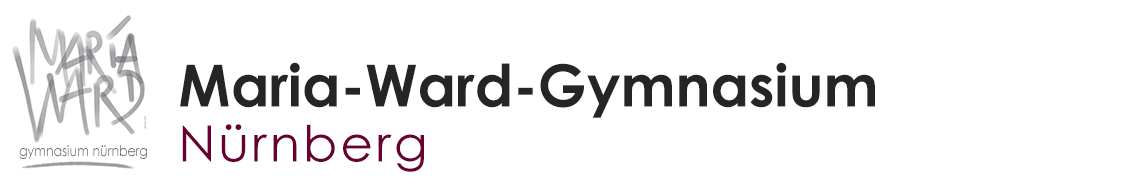 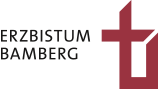 ______________________________________________________  Datum und Unterschrift der Kursleiterin bzw. des KursleitersAbiturjahrgang 2020 / 2022 Abiturjahrgang 2020 / 2022 S E M I N A R A R B E I TS E M I N A R A R B E I TS E M I N A R A R B E I TRahmenthema des Wissenschaftspropädeutischen SeminarsLeitfach Rahmenthema des Wissenschaftspropädeutischen SeminarsLeitfach Rahmenthema des Wissenschaftspropädeutischen SeminarsLeitfach Thema der ArbeitThema der ArbeitThema der ArbeitVerfasserin	____________________Verfasserin	____________________Kursleiter/in	________________________Kursleiter/in	________________________Abgabetermin	______________________Abgabetermin	______________________        Bewertung NoteNotenstufe in WortenPunkte  XPunkteschriftliche Arbeit3 -befriedigend7x 321Abschlusspräsentation2 gut10x 110Summe:Summe:Summe:Summe:Summe:31Gesamtleistung nach § 61 (7) GSO = Summe:2 (gerundet)Gesamtleistung nach § 61 (7) GSO = Summe:2 (gerundet)Gesamtleistung nach § 61 (7) GSO = Summe:2 (gerundet)Gesamtleistung nach § 61 (7) GSO = Summe:2 (gerundet)Gesamtleistung nach § 61 (7) GSO = Summe:2 (gerundet)16